RUOLI E RESPONSABILITÀ ITIL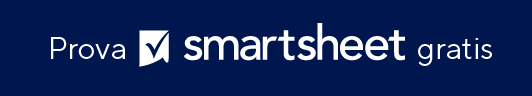 RUOLORESPONSABILITÀ ASSEGNATARIOAnalista Service Desk – Livello 1Analista Service Desk – Livello 2Analista Service Desk – Livello 3Analista/architetto tecnicoResponsabile della gestione degli incidentiTeam di gestione degli incidenti principaliResponsabile della risoluzione dei problemiResponsabile dei cambiamentiProject managerResponsabile delle richiesteResponsabile degli accessiResponsabile delle relazioni commercialiResponsabile della configurazione e del rilascioResponsabile della garanzia di qualitàResponsabile della sicurezza ITAnalista di reteResponsabile della continuità dei serviziResponsabile del catalogo dei serviziAnalista/responsabile finanziarioResponsabile della strategia dei serviziResponsabile dei portfolio dei serviziComitato direttivo ITResponsabile della progettazione dei serviziResponsabile del livello dei serviziResponsabile dei rischiResponsabile della capacitàResponsabile della disponibilitàResponsabile della continuità dei servizi ITResponsabile della conformitàResponsabile dei fornitoriResponsabile delle operazioni ITAnalista aziendaleResponsabile delle struttureResponsabile CSIDICHIARAZIONE DI NON RESPONSABILITÀQualsiasi articolo, modello o informazione sono forniti da Smartsheet sul sito web solo come riferimento. Pur adoperandoci a mantenere le informazioni aggiornate e corrette, non offriamo alcuna garanzia o dichiarazione di alcun tipo, esplicita o implicita, relativamente alla completezza, l’accuratezza, l’affidabilità, l’idoneità o la disponibilità rispetto al sito web o le informazioni, gli articoli, i modelli o della relativa grafica contenuti nel sito. Qualsiasi affidamento si faccia su tali informazioni è pertanto strettamente a proprio rischio.